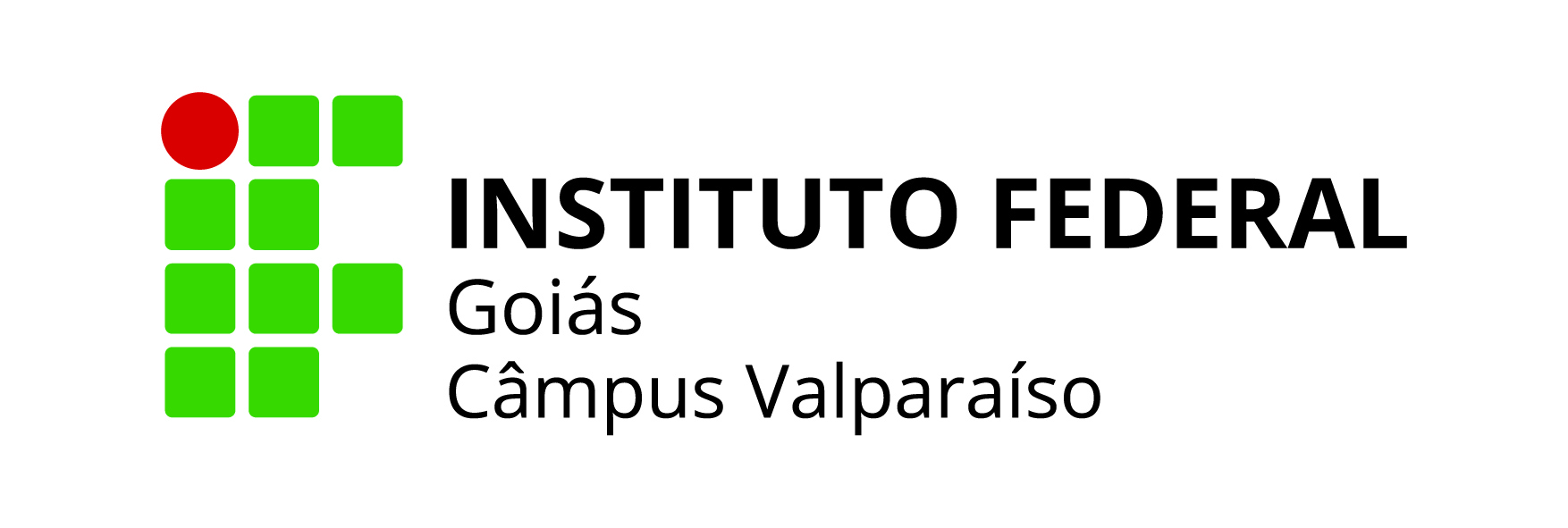 Instituto Federal de Educação, Ciência e Tecnologia De GoiásCâmpus ValparaísoLicenciatura em Matemática(Título Do Trabalho - deve em cor preta e negrito)(Nome Completo Do Aluno - deve em cor preta e negrito)Trabalho de Conclusão de Curso – Licenciatura em MatemáticaOrientador: Prof. XXXXXXXXXXXXCoorientador: Prof. (Se Houver)VALPARAÍSO DE GOIÁS - GO(ANO)Instituto Federal de Educação, Ciência e Tecnologia De GoiásCâmpus ValparaísoLicenciatura em Matemática(Título Do Trabalho - deve em cor preta e negrito)(Nome Completo Do Aluno - deve em cor preta e negrito)Trabalho de Conclusão de Curso apresentado à Coordenação do Curso de Licenciatura em Matemática do Instituto Federal de Educação, Ciência e Tecnologia de Goiás (IFG), Câmpus Valparaíso de Goiás, como parte dos requisitos para a conclusão do Curso e obtenção do título de licenciado em Matemática.Orientador: Prof. XXXXXXXXXXXXCoorientador: Prof. (Se Houver)Folha de AprovaçãoDedicatória (opcional)Agradecimentos (opcional)ResumoInserir aqui um texto de um parágrafo, de no máximo uma página, ou no máximo 400 palavras, resumindo do que se trata o trabalho, qual campo de estudo, qual metodologia de pesquisa e uma pequena síntese dos resultados.Palavras chave: Inserir três ou quatro palavras-chave principais que o trabalho se relacionaSumárioLista De IlustraçõesLista todas as figuras apresentadas no trabalho e indica qual a página em que elas se encontram.Elaborada de acordo com a ordem apresentada no texto, com cada item designado por seu nome específico, travessão, título e respectivo número da folha ou página. Recomenda-se, quando for o caso, que haja listas distintas para quadros, organogramas, gráficos, figuras, etc. (NBR 14724/2011)ExemploFigura 1 – Estrutura do composto 2-4-dimetilpirimidinationa (dmpymtH) .....,............5Lista de TabelasLista todas as tabelas apresentadas no trabalho e indica qual a página em que elas se encontram. (NBR 14724/2011)EXEMPLOTabela 6 – Principais componentes do óleo vegetal de açaí (Euterpe oleraceae).........5Lista de Abreviaturas, Siglas e SímbolosLista alfabética das abreviaturas e siglas utilizadas no texto, seguidas das palavras ou expressões correspondentes grafadas por extenso. (NBR 14724/2011)EXEMPLO:IFG - Instituto Federal de Educação, Ciência e Tecnologia de GoiásIBGE - Instituto Brasileiro de Geografia e EstatísticaPCN - Parâmetros Curriculares Nacionais1. Introdução (tamanho 14 e em negrito)1.1 Primeiro Subtítulo (tamanho 12 e em negrito)	Revisão bibliográfica pode estar dentro da introdução ou em um item separado. 1.2 Segundo Subtítulo	Texto ......FORMATOTamanho do papel: A4 (21,0 cm x 29,7 cm);Margens: 3cm superior e esquerda, 2 cm inferior e direita.Cor da fonte: preta em todo o trabalhoTamanho da fonte do corpo do texto: 12 ptsTamanho da fonte de 10pts para:Citações longas (mais de 3 linhas);Notas de rodapé;Legendas;Paginação;Espaçamento entre linhas 1,5 para todo corpo do texto e de 1,0 (simples) para:Citações diretas (mais de 3 linhas);Notas de rodapé;Legendas dos elementos especiais (gráficos, figuras, quadros e tabelas)Referências BibliográficasRecuo de primeira linha dos parágrafos: 2 cm PAGINAÇÃOA numeração deve aparecer a partir dos elementos “textuais”, ou seja, da introdução até o final do trabalho.As páginas pré-textuais são contadas, mas não numeradas.A posição da paginação deve ser à 2cm da borda superior da folha.TÍTULOS E SUBTÍTULOSTítulo: centralizado, negrito, fonte 12.Subtítulo: Alinhado a esquerda, negrito, fonte 12Indicativo numéricoA numeração dos títulos e subtítulos é feita iniciando-se pela introdução e terminando-se na conclusão.A numeração é feita em algarismos arábicos e separadas do texto por um espaço em branco (sem ponto ao final do número)CITAÇÕES DIRETAS LONGAS (mais de 3 linhas)As citações longas devem ter um recuo de 4 cm da margem esquerda do documento.Estas citações não recebem aspas e nem itálico (salvo palavras estrangeiras).Pode-se usar o negrito, explicando-se ao final se “grifo nosso” ou “grifo do autor”.CITAÇÕES DIRETAS CURTAS (até 3 linhas)As citações curtas devem ter configuração normal de parágrafo, porém com abertura de aspas no início e final da mesma.INDICATIVO DE AUTORIA NAS CITAÇÕESToda citação, seja ela longa, curta, direta ou indireta, deve ter sua respectiva autoria destacada, sob pena de ser considerada plágio. FIGURAS, GRÁFICOS, QUADROS E TABELASA legenda de figuras, gráficos e quadros desde estar na parte inferior do objeto. A legenda de tabelas deve estar na parte superior do objeto.Figuras, gráficos, quadros e tabelas devem ser citadas ao longo do texto, e contar uma legenda. NOTAS DE RODAPÉAs notas são separadas do texto por uma linha de 5cm, alinhada à margem esquerda do documento;Seguem alinhamento padronizado dos caracteres tendo-se por base a posição vertical da primeira letra.(As informações acimas foram retiradas do sitio: http://www.tccmonografiaseartigos.com.br/regras-normas-formatacao-tcc-monografias-artigos-abnt que sugere esse resumo sobre as normas de elaboração de trabalhos de conclusão de curso presentes nas normativas da ABNT)ILUSTRAÇÕESAs ilustrações podem ser gráficos, figuras, fluxogramas, diagramas, etc. Elas devem compor o texto na formatação centralizada, de melhor visualização possível e não mesclada com o texto. Abaixo da ilustração deve conter a indicação numérica da ilustração com o título da mesma em fonte Times, tamanho 10. Sobre a ilustração, Os seguintes casos devem ser considerados:Se a ilustração foi obtida de alguma fonte (impressa ou virtual) a referência deve ser explicitada (conforme ABNT) junto com a indicação da figura. Se a ilustração foi feita pelo autor, adaptada de alguma ilustração já existente em alguma fonte impressa ou virtual, deve ser indicado entre parênteses a palavra “adaptação” seguida da fonte onde ela se encontra na íntegra.Se a ilustração foi produzida pelo autor de forma 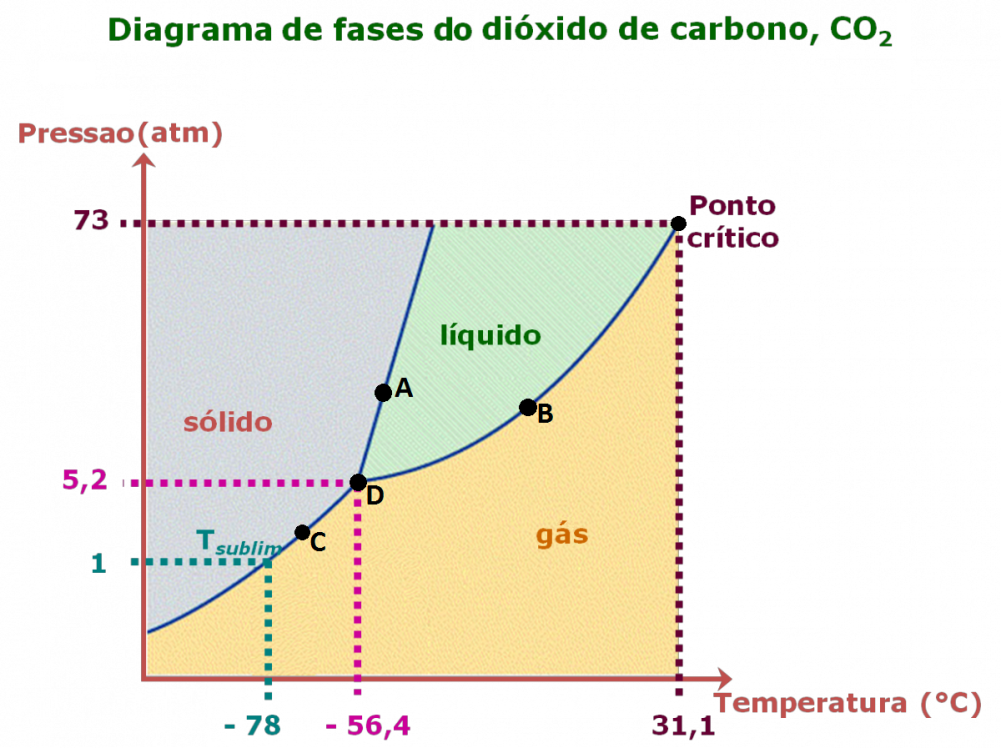 Figura 1: Diagrama de fases para o dióxido de carbono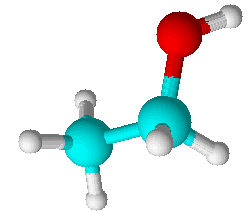 Figura 2: Estrutura Molecular do Etanol (Obtido pelo programa de computador Chemsketch da ACD/Labs)2. Objetivos2.1 Objetivo Geral2.2 Objetivos Específicos3. Metodologia3.1 Primeiro Subtítulo 	Texto ....3.2 Segundo Subtítulo .4. Resultados e Discussão4.1 Primeiro Subtítulo4.2 Segundo Subtítulo .5. ConclusãoReferências Elaboração de acordo com a NBR 6023 da ABNT que rege a apresentação das referencias bibliográficas.AnexosApêndices 